Publicado en Madrid el 22/05/2020 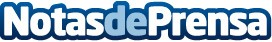 Estanteria.org ofrece nuevas oportunidades para los negocios digitalesGracias a la nueva situación económica están surgiendo nuevos negocios online que cambiarán el panorama actualDatos de contacto:Andrés Ezpeleta676564532Nota de prensa publicada en: https://www.notasdeprensa.es/estanteria-org-ofrece-nuevas-oportunidades Categorias: Nacional Bricolaje Interiorismo Emprendedores E-Commerce Consumo http://www.notasdeprensa.es